Llista de revistes d’infermeria pediàtricaComprehensive child and adolescent nursing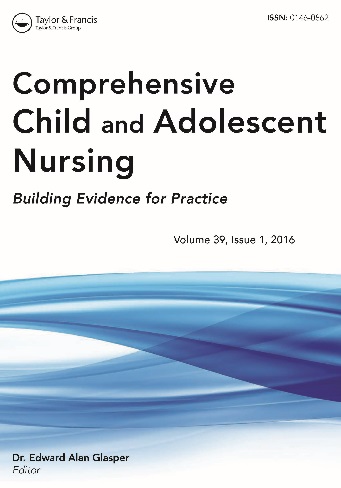 ISSN:2469-4207 (Electronic) ; 2469-4193 (Print)[Abingdon, OX] : Taylor & Francis Group, [2016]-Podeu consultar-la a:Universitat de Vic - Universitat Central de CatalunyaUniversitat Ramon Llull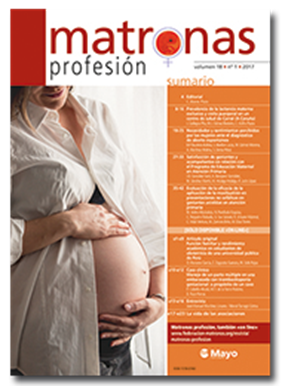 Matronas profesiónBarcelona ; Madrid : Mayo, DL 1988-Accés lliure a: http://www.federacion-matronas.org/revista/sumarios/ 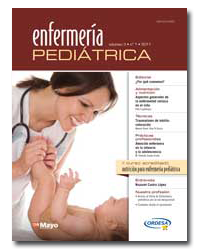 Enfermería pediátricaBarcelona ; Madrid : Mayo, DL 2009-Podeu consultar-la a:     	     Biblioteca de Catalunya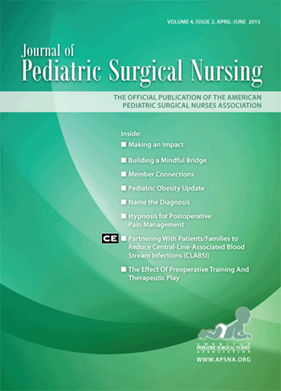 Journal of pediatric surgical nursingAmerican Pediatric Surgical Nurses Association.ISSN:2332-0249 (Electronic) ; 2332-0249 (Linking)[Philadelphia, Pa.] : Wolters Kluwer Health Lippincott Williams & Wilkins, [2014]-Podeu consultar-la a:    	 Universitat de BarcelonaPediatrics and neonatal nursing : open journal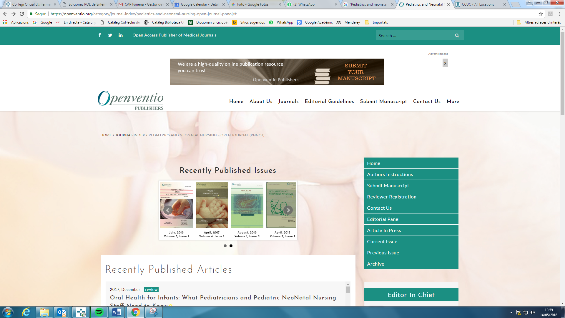 ISSN:2377-1569 (Electronic) ; 2377-1569 (Linking)Fairfax, VA : Openventio Publishers, 2014-Accés lliure a: https://openventio.org/category/journal-index/pediatrics-and-neonatal-nursing-open-journal-pnnoj/ 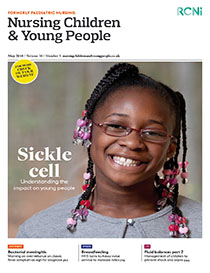 Nursing children and young peopleISSN:2046-2336 (Print) ; 2046-2344 (Electronic) ; 2046-2336 (Linking)<2015-> : London : RCNiPodeu consultar-la a:     	     Biblioteca de Catalunya // Universitat Autònoma de Barcelona // Universitat de Barcelona // Universitat de Girona // Universitat de Lleida // Universitat de Vic - Universitat Central de Catalunya // Universitat Internacional de Catalunya // Universitat Politècnica de Catalunya // Universitat Pompeu Fabra // Universitat Ramon Llull // Universitat Rovira i VirgiliJournal for specialists in pediatric nursing : JSPN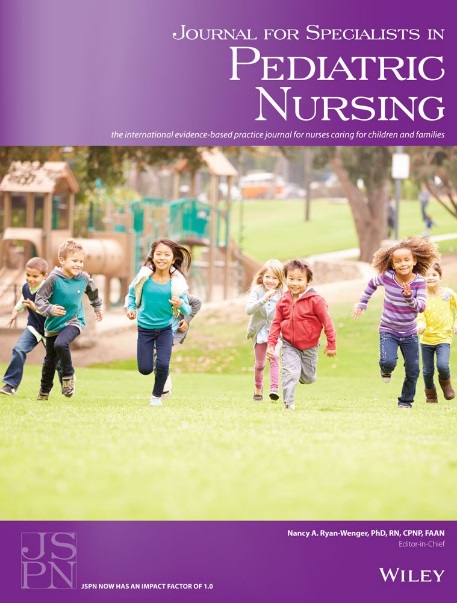 ISSN:1539-0136 (Print) ; 1744-6155 (Electronic) ; 1539-0136 (Linking)July/Sept. 2004- : Malden, MA : WileyPodeu consultar-la a:     	     Biblioteca de Catalunya // Universitat Autònoma de Barcelona // Universitat de Barcelona // Universitat de Girona // Universitat de Lleida // Universitat de Vic - Universitat Central de Catalunya // Universitat Internacional de Catalunya // Universitat Politècnica de Catalunya // Universitat Pompeu Fabra // Universitat Rovira i VirgiliThe Journal of family health care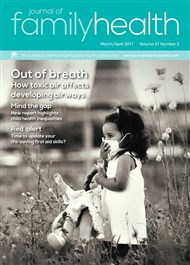 Chichester : PMH, Professional, Managerial & Healthcare Publications, 2002-Més informació: https://www.jfhc.co.uk/jfh-digital-edition Professional care of mother and child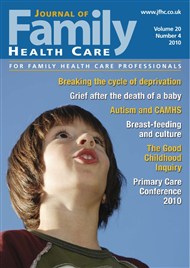 Chichester : Media Medica Publications, 1991-2001Podeu consultar-la a:     	     Universitat de BarcelonaJournal of child health care : for professionals working with children in the hospital and community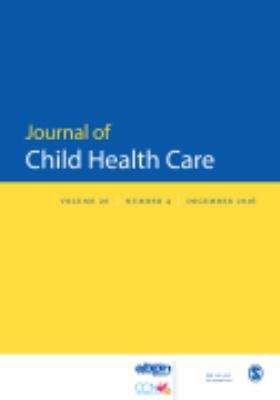 Association of British Paediatric Nurses.ISSN:1367-4935 (Print) ; 1741-2889 (Electronic) ; 1367-4935 (Linking)2002- : London : Sage PublicationsPodeu consultar-la a:     	     Universitat de Barcelona // Biblioteca de Catalunya // Universitat Autònoma de Barcelona // Universitat de Girona // Universitat de Lleida // Universitat de Vic - Universitat Central de Catalunya // Universitat Internacional de Catalunya // Universitat Politècnica de Catalunya // Universitat Pompeu Fabra // Universitat Rovira i Virgili British journal of midwifery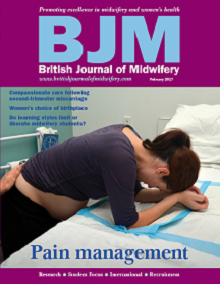 London : Mark Allen Publishing, 1993-Podeu consultar-la a:         Universitat Autònoma de Barcelona         Universitat de Vic - Universitat Central de Catalunya         Universitat Internacional de Catalunya         Universitat Ramon Llull         Universitat Rovira i VirgiliJournal of the Society of Pediatric Nurses : JSPN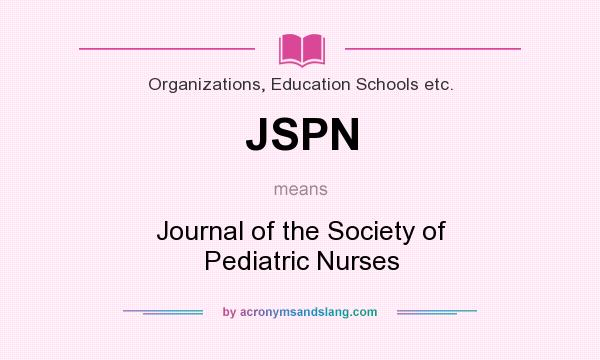 Society of Pediatric Nurs es.ISSN:1088-145X (Print) ; 1088-145X (Linking)Philadelphia, PA : Nursecom, Inc., c1996-c2001.Podeu consultar-la a:Biblioteca de Catalunya // Universitat Autònoma de Barcelona // Universitat de Barcelona // Universitat de Girona // Universitat de Vic - Universitat Central de Catalunya // Universitat Internacional de Catalunya // Universitat Politècnica de Catalunya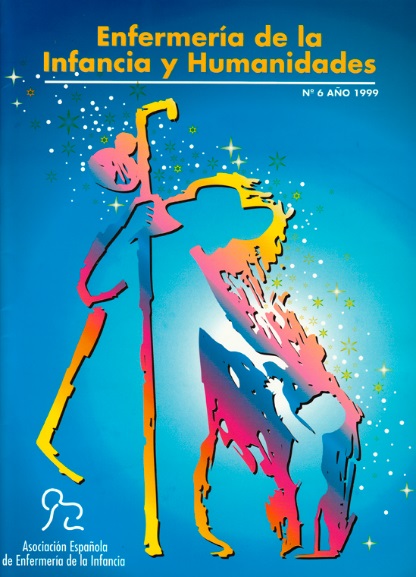 Enfermeria de la infancia y humanidadesBarcelona ([Sant Elies], 31-33) : ROL : l'entitat, 1991- (Murcia : Selegráfica)Podeu consultar-la a:     Biblioteca de Catalunya     Universitat Rovira i Virgili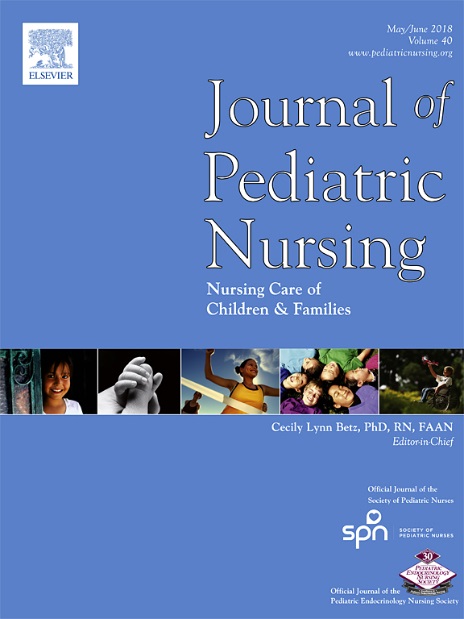 Journal of pediatric nursing : nursing care of children & familiesOrlando : Grunel Stratton, 1986-Podeu consultar-la a:      Universitat Rovira i Virgili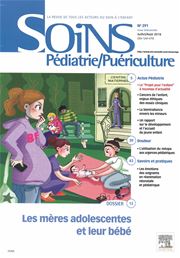 Soins. Pédiatrie, puéricultureISSN:1259-4792 (Print) ; 1259-4792 (Linking)Paris : Masson,Podeu consultar-la a:      Universitat de Barcelona Journal of child and adolescent psychiatric nursing : official publication of the Association of Child and Adolescent Psychiatric Nurses, Inc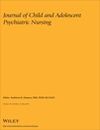 Association of Child and Adolescent Psychiatric Nurses.ISSN:1073-6077 (Print) ; 1744-6171 (Electronic) ; 1073-6077 (Linking)Oxford : WileyPodeu consultar-la a:Universitat de Barcelona // Biblioteca de Catalunya // Universitat Autònoma de Barcelona // Universitat de Girona // Universitat de Lleida // Universitat de Vic - Universitat Central de Catalunya // Universitat Internacional de Catalunya // Universitat Politècnica de Catalunya // Universitat Jaume I // Universitat Pompeu Fabra // Universitat Rovira i Virgili Journal of pediatric oncology nursing : official journal of the Association of Pediatric Oncology Nurses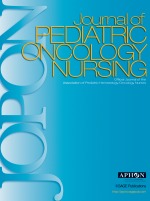 Association of Pediatric Oncology Nurses (US).ISSN:1043-4542 (Print) ; 1532-8457 (Electronic) ; 1043-4542 (Linking)<2005->: Thousand Oaks, Calif. : Sage PublicationsPodeu consultar-la a:Universitat de Barcelona // Biblioteca de Catalunya // Universitat Autònoma de Barcelona // Universitat de Girona // Universitat de Lleida // Universitat de Vic - Universitat Central de Catalunya // Universitat Internacional de Catalunya // Universitat Politècnica de Catalunya // Universitat Pompeu Fabra // Universitat Rovira i Virgili 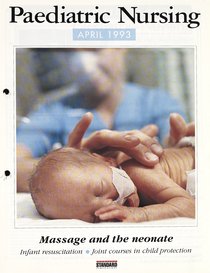 Paediatric nursingISSN:0962-9513 (Print) ; 0962-9513 (Linking)Harrow, Middlesex, England : RCN Pub. Co.Podeu consultar-la a:Universitat de Barcelona // Universitat Autònoma de Barcelona // Universitat de Girona // Universitat de Lleida // Universitat de Vic - Universitat Central de Catalunya // Universitat Internacional de Catalunya // Universitat Politècnica de Catalunya // Universitat Pompeu Fabra // Universitat Ramon Llull Journal of pediatric health care : official publication of National Association of Pediatric Nurse Associates & Practitioners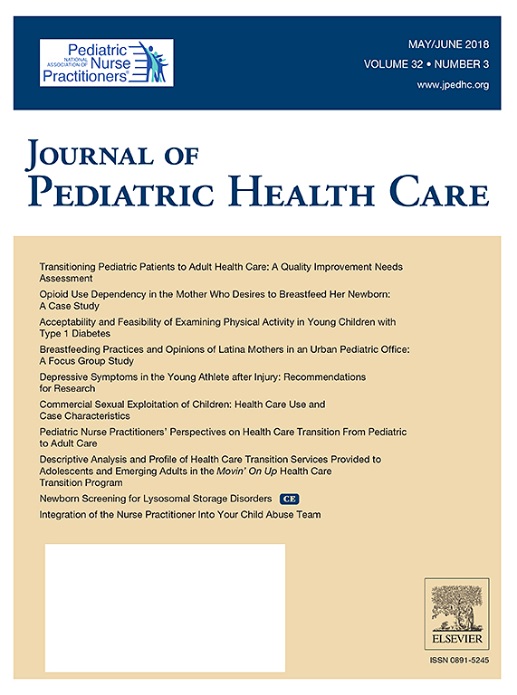 National Association of Pediatric Nurse Associates and Practitioners.ISSN:0891-5245 (Print) ; 1532-656X (Electronic) ; 0891-5245 (Linking)St. Louis, Mo. : Mosby, [c1987-Podeu consultar-la a:Biblioteca de Catalunya // Universitat de Barcelona // Universitat Autònoma de Barcelona // Universitat de Girona // Universitat de Lleida // Universitat de Vic - Universitat Central de Catalunya // Universitat Politècnica de Catalunya // Universitat Pompeu Fabra // Universitat Rovira i Virgili 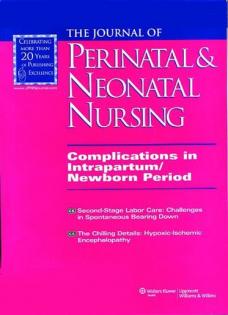 The Journal of perinatal & neonatal nursingISSN:0893-2190 (Print) ; 1550-5073 (Electronic) ; 0893-2190 (Linking)2003- : Hagerstown, MD : Lippincott Williams & WilkinsMés informació:  https://journals.lww.com/jpnnjournal/pages/currenttoc.aspx  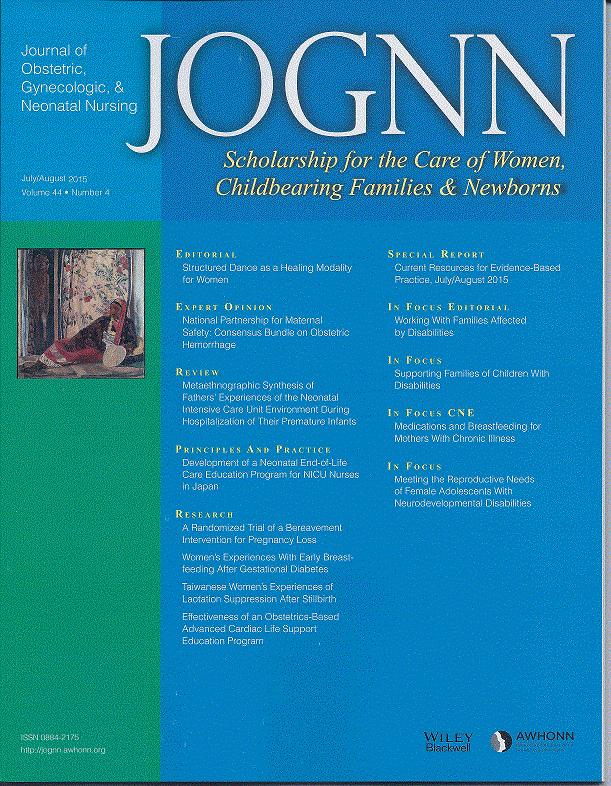 Journal of obstetric, gynecologic, and neonatal nursing : JOGNNNAACOG (Organization); Association of Women's Health Obstetric and Neonatal Nurses.ISSN:0884-2175 (Print) ; 1552-6909 (Electronic) ; 0090-0311 (Linking)2016- : New York : ElsevierPodeu consultar-la a:Universitat de Barcelona // Universitat Autònoma de Barcelona // Universitat de Girona // Universitat Internacional de Catalunya // Universitat Politècnica de Catalunya 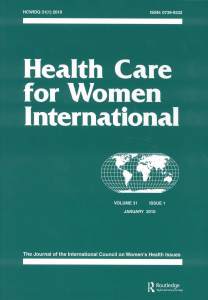 Health care for women internationalInternational Council on Women's Health Issues.ISSN:0739-9332 (Print) ; 1096-4665 (Electronic) ; 0739-9332 (Linking)2005- : London : RoutledgePodeu consultar-la a:Universitat de Barcelona // Biblioteca de Catalunya // Universitat Autònoma de Barcelona // Universitat de Girona // Universitat de Lleida // Universitat de Vic - Universitat Central de Catalunya // Universitat Rovira i Virgili // Universitat Politècnica de Catalunya // Universitat Jaume I // Universitat Pompeu Fabra // Universitat Rovira i Virgili 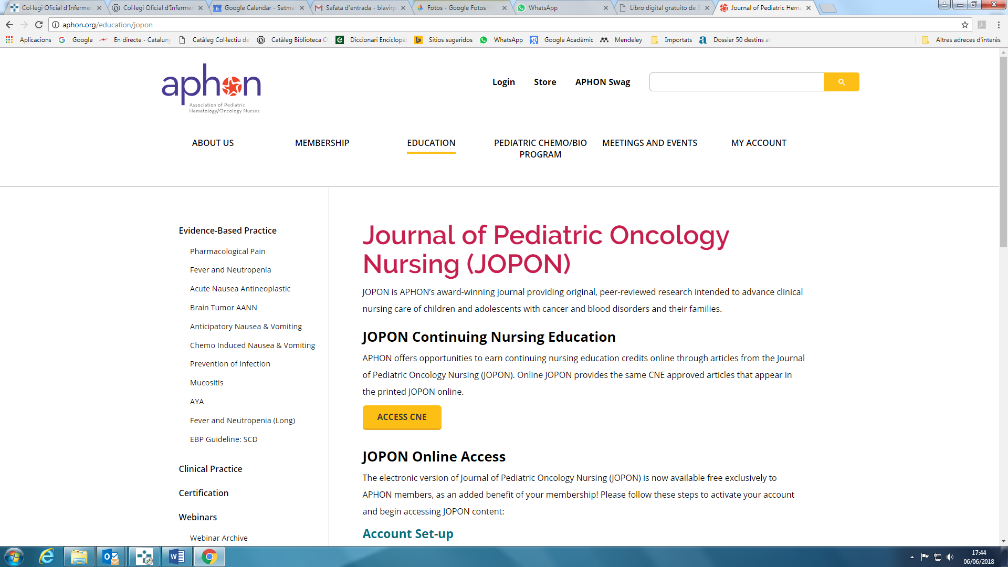 Journal of the Association of Pediatric Oncology NursesAssociation of Pediatric Oncology Nurses (US).ISSN:0748-1802 (Print) ; 0748-1802 (Linking)[Chicago, Ill.] : The Association, [c1984-Més informació:  http://aphon.org/education/jopon Pediatric nursing [recurs electrònic] 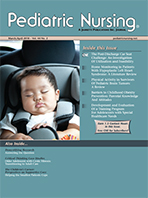 ISSN:0097-9805 (versió paper)Pitman (NJ) : Anthony J. Jannetti, [1975]-Més informació:  http://www.pediatricnursing.net/about.html  Podeu consultar-la a:Universitat de Barcelona // Biblioteca de Catalunya // Universitat Autònoma de Barcelona // Universitat de Girona // Universitat de Lleida // Universitat de Vic - Universitat Central de Catalunya // Universitat Rovira i Virgili // Universitat Politècnica de Catalunya // Universitat Internacional de Catalunya // Préstec Interbibliotecari // Universitat Pompeu Fabra // Universitat Rovira i Virgili Neonatal network : NN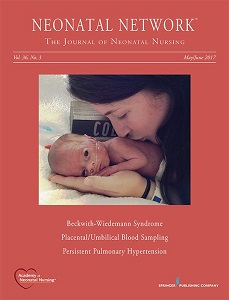 Neonatal Network; National Association of Neonatal Nurses; Academy of Neonatal Nursing (US).ISSN:0730-0832 (Print) ; 1539-2880 (Electronic) ; 0730-0832 (Linking) <1999- > : New York : Springer Publishing CompanyPodeu consultar-la a:Universitat de Barcelona // Biblioteca de Catalunya // Universitat Autònoma de Barcelona // Universitat de Girona // Universitat de Lleida // Universitat de Vic - Universitat Central de Catalunya // Universitat Politècnica de Catalunya // Universitat Internacional de Catalunya // Universitat Pompeu Fabra // Universitat Rovira i Virgili 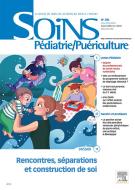 Soins. Gynécologie, obstétrique, puériculture, pédiatrieSFIREC (Society).ISSN:0766-1193 (Print) ; 0766-1193 (Linking)Paris : S.F.I.R.E.C., [1981-1994]Podeu consultar-la a:        Universitat de Barcelona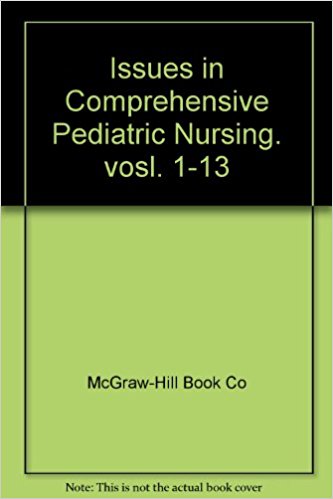 Issues in comprehensive pediatric nursingISSN:0146-0862 (Print) ; 1521-043X (Electronic) ; 0146-0862 (Linking)London : Informa HealthcarePodeu consultar-la a:Universitat de BarcelonaUniversitat Autònoma de BarcelonaUniversitat de GironaUniversitat de LleidaUniversitat de Vic - Universitat Central de CatalunyaUniversitat Internacional de CatalunyaUniversitat Pompeu FabraUniversitat Rovira i Virgili Universitat Ramon LlullMCN. The American journal of maternal child nursingISSN:0361-929X (Print) ; 1539-0683 (Electronic) ; 0361-929X (Linking)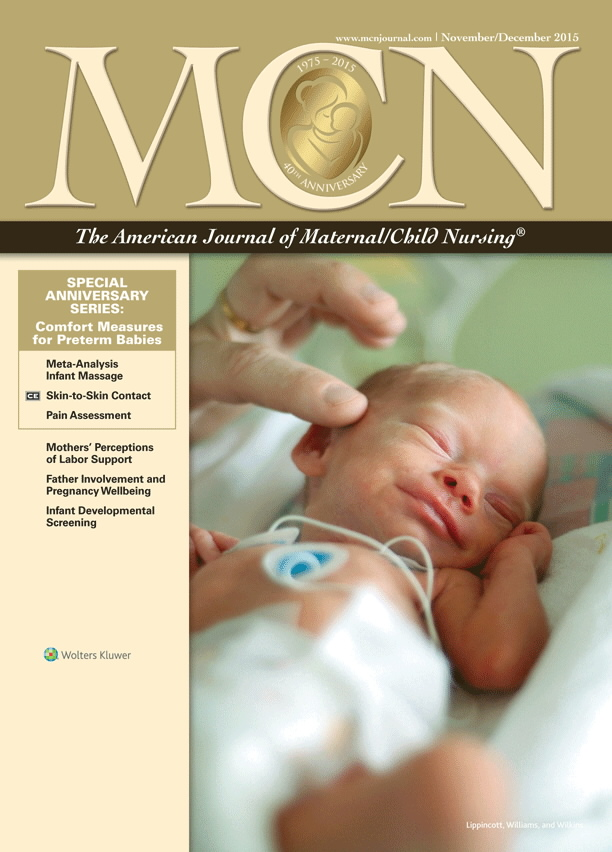 Hagerstown, MD : Lippincott Williams & WilkinsPodeu consultar-la a:        Universitat de Barcelona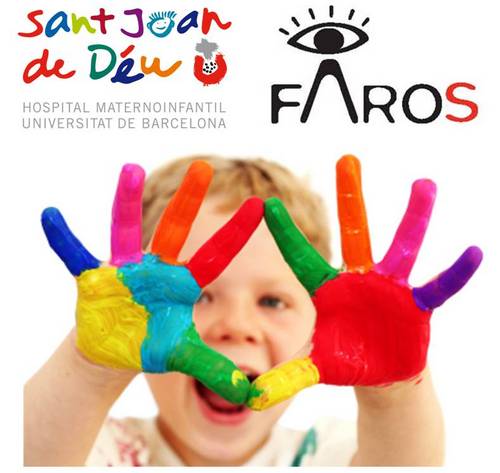 Quaderns FarosHospital St. Joan de Déu (Barcelona)Disponible a: http://faros.hsjdbcn.org/ca/cuadernos-faros 